Правила личной безопасности при возникновении паники в толпе

Толпа – место повышенной опасности. Как обезопасить себя, когда начинается паника в толпе, смотрите в нашей информационной памятке.

Напоминаем, что существует официальный телеграм-канал "Антитеррор 74".

Подписаться на телеграм-канал можно по ссылке https://t.me/antiterror74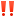 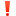 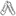 